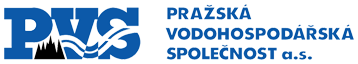 OBJEDNÁVKAOBJEDNÁVKAOBJEDNÁVKAčíslo:číslo:číslo:číslo:číslo:číslo:9-369/93900/19/RSOBJEDNATELOBJEDNATELOBJEDNATELOBJEDNATELZhotovitelZhotovitelZhotovitelZhotovitelZhotovitelPražská vodohospodářská společnost a.s.Žatecká 110/2, 110 00 Praha 1IČ: 25656112DIČ: CZ25656112Zápis v OR 1.4.1998 je veden u Městského soudu v Praze oddíl B, vložka 5290Pražská vodohospodářská společnost a.s.Žatecká 110/2, 110 00 Praha 1IČ: 25656112DIČ: CZ25656112Zápis v OR 1.4.1998 je veden u Městského soudu v Praze oddíl B, vložka 5290Pražská vodohospodářská společnost a.s.Žatecká 110/2, 110 00 Praha 1IČ: 25656112DIČ: CZ25656112Zápis v OR 1.4.1998 je veden u Městského soudu v Praze oddíl B, vložka 5290Pražská vodohospodářská společnost a.s.Žatecká 110/2, 110 00 Praha 1IČ: 25656112DIČ: CZ25656112Zápis v OR 1.4.1998 je veden u Městského soudu v Praze oddíl B, vložka 5290INZET, s.r.o.Koněvova 1944/238, 130 00 Praha 3IČ: 25611062DIČ: CZ25611062INZET, s.r.o.Koněvova 1944/238, 130 00 Praha 3IČ: 25611062DIČ: CZ25611062INZET, s.r.o.Koněvova 1944/238, 130 00 Praha 3IČ: 25611062DIČ: CZ25611062INZET, s.r.o.Koněvova 1944/238, 130 00 Praha 3IČ: 25611062DIČ: CZ25611062INZET, s.r.o.Koněvova 1944/238, 130 00 Praha 3IČ: 25611062DIČ: CZ25611062Dodací lhůta: 31.8.2019Dodací lhůta: 31.8.2019Dodací lhůta: 31.8.2019Dodací lhůta: 31.8.2019Dodací lhůta: 31.8.2019Dodací lhůta: 31.8.2019Dodací lhůta: 31.8.2019Dodací lhůta: 31.8.2019Ze dne: 21.06.2019Ze dne: 21.06.2019Dopravní dispozice: Dopravní dispozice: Dopravní dispozice: Dopravní dispozice: Dopravní dispozice: Dopravní dispozice: Dopravní dispozice: Dopravní dispozice: Plátce DPH: AnoPlátce DPH: AnoOBJEDNÁVÁMEOBJEDNÁVÁMEOBJEDNÁVÁMEOBJEDNÁVÁMEOBJEDNÁVÁMEOBJEDNÁVÁMEOBJEDNÁVÁMEOBJEDNÁVÁMEOBJEDNÁVÁMEOBJEDNÁVÁMEČíslo akce:1/3/939/00Název akce:PČOV Nedvězí - rekonstrukceNa základě poznatků ze zkušebního provozu a požadavku dle zápisu z KP objednáváme dodávku a montáž separátoru písku, dle Vaší nabídky č. 63/2019 ze dne 19.6.2019. Součástí jsou stavební úpravy a připojení napájení.Zakázka bude realizovaná za cenu obvyklou v místě a čase.Termín realizace akce                                         do 31.8.2019Předpokládaná cena díla                                     do 492 764,- Kč bez DPHČíslo akce:1/3/939/00Název akce:PČOV Nedvězí - rekonstrukceNa základě poznatků ze zkušebního provozu a požadavku dle zápisu z KP objednáváme dodávku a montáž separátoru písku, dle Vaší nabídky č. 63/2019 ze dne 19.6.2019. Součástí jsou stavební úpravy a připojení napájení.Zakázka bude realizovaná za cenu obvyklou v místě a čase.Termín realizace akce                                         do 31.8.2019Předpokládaná cena díla                                     do 492 764,- Kč bez DPHČíslo akce:1/3/939/00Název akce:PČOV Nedvězí - rekonstrukceNa základě poznatků ze zkušebního provozu a požadavku dle zápisu z KP objednáváme dodávku a montáž separátoru písku, dle Vaší nabídky č. 63/2019 ze dne 19.6.2019. Součástí jsou stavební úpravy a připojení napájení.Zakázka bude realizovaná za cenu obvyklou v místě a čase.Termín realizace akce                                         do 31.8.2019Předpokládaná cena díla                                     do 492 764,- Kč bez DPHČíslo akce:1/3/939/00Název akce:PČOV Nedvězí - rekonstrukceNa základě poznatků ze zkušebního provozu a požadavku dle zápisu z KP objednáváme dodávku a montáž separátoru písku, dle Vaší nabídky č. 63/2019 ze dne 19.6.2019. Součástí jsou stavební úpravy a připojení napájení.Zakázka bude realizovaná za cenu obvyklou v místě a čase.Termín realizace akce                                         do 31.8.2019Předpokládaná cena díla                                     do 492 764,- Kč bez DPHČíslo akce:1/3/939/00Název akce:PČOV Nedvězí - rekonstrukceNa základě poznatků ze zkušebního provozu a požadavku dle zápisu z KP objednáváme dodávku a montáž separátoru písku, dle Vaší nabídky č. 63/2019 ze dne 19.6.2019. Součástí jsou stavební úpravy a připojení napájení.Zakázka bude realizovaná za cenu obvyklou v místě a čase.Termín realizace akce                                         do 31.8.2019Předpokládaná cena díla                                     do 492 764,- Kč bez DPHČíslo akce:1/3/939/00Název akce:PČOV Nedvězí - rekonstrukceNa základě poznatků ze zkušebního provozu a požadavku dle zápisu z KP objednáváme dodávku a montáž separátoru písku, dle Vaší nabídky č. 63/2019 ze dne 19.6.2019. Součástí jsou stavební úpravy a připojení napájení.Zakázka bude realizovaná za cenu obvyklou v místě a čase.Termín realizace akce                                         do 31.8.2019Předpokládaná cena díla                                     do 492 764,- Kč bez DPHČíslo akce:1/3/939/00Název akce:PČOV Nedvězí - rekonstrukceNa základě poznatků ze zkušebního provozu a požadavku dle zápisu z KP objednáváme dodávku a montáž separátoru písku, dle Vaší nabídky č. 63/2019 ze dne 19.6.2019. Součástí jsou stavební úpravy a připojení napájení.Zakázka bude realizovaná za cenu obvyklou v místě a čase.Termín realizace akce                                         do 31.8.2019Předpokládaná cena díla                                     do 492 764,- Kč bez DPHČíslo akce:1/3/939/00Název akce:PČOV Nedvězí - rekonstrukceNa základě poznatků ze zkušebního provozu a požadavku dle zápisu z KP objednáváme dodávku a montáž separátoru písku, dle Vaší nabídky č. 63/2019 ze dne 19.6.2019. Součástí jsou stavební úpravy a připojení napájení.Zakázka bude realizovaná za cenu obvyklou v místě a čase.Termín realizace akce                                         do 31.8.2019Předpokládaná cena díla                                     do 492 764,- Kč bez DPHČíslo akce:1/3/939/00Název akce:PČOV Nedvězí - rekonstrukceNa základě poznatků ze zkušebního provozu a požadavku dle zápisu z KP objednáváme dodávku a montáž separátoru písku, dle Vaší nabídky č. 63/2019 ze dne 19.6.2019. Součástí jsou stavební úpravy a připojení napájení.Zakázka bude realizovaná za cenu obvyklou v místě a čase.Termín realizace akce                                         do 31.8.2019Předpokládaná cena díla                                     do 492 764,- Kč bez DPHČíslo akce:1/3/939/00Název akce:PČOV Nedvězí - rekonstrukceNa základě poznatků ze zkušebního provozu a požadavku dle zápisu z KP objednáváme dodávku a montáž separátoru písku, dle Vaší nabídky č. 63/2019 ze dne 19.6.2019. Součástí jsou stavební úpravy a připojení napájení.Zakázka bude realizovaná za cenu obvyklou v místě a čase.Termín realizace akce                                         do 31.8.2019Předpokládaná cena díla                                     do 492 764,- Kč bez DPHZhotovitel bere na vědomí, že jsou-li v případě této objednávky naplněny podmínky zákona č. 340/2015 Sb., zákon o registru smluv, objednatel zveřejní tuto objednávku v Registru smluv dle uvedeného zákona, s čímž zhotovitel svým podpisem vyjadřuje souhlas.Podepsané objednávky (2x) oprávněnou osobou předá zhotovitel osobně nebo zašle na adresu objednatele.Zhotovitel bere na vědomí, že jsou-li v případě této objednávky naplněny podmínky zákona č. 340/2015 Sb., zákon o registru smluv, objednatel zveřejní tuto objednávku v Registru smluv dle uvedeného zákona, s čímž zhotovitel svým podpisem vyjadřuje souhlas.Podepsané objednávky (2x) oprávněnou osobou předá zhotovitel osobně nebo zašle na adresu objednatele.Zhotovitel bere na vědomí, že jsou-li v případě této objednávky naplněny podmínky zákona č. 340/2015 Sb., zákon o registru smluv, objednatel zveřejní tuto objednávku v Registru smluv dle uvedeného zákona, s čímž zhotovitel svým podpisem vyjadřuje souhlas.Podepsané objednávky (2x) oprávněnou osobou předá zhotovitel osobně nebo zašle na adresu objednatele.Zhotovitel bere na vědomí, že jsou-li v případě této objednávky naplněny podmínky zákona č. 340/2015 Sb., zákon o registru smluv, objednatel zveřejní tuto objednávku v Registru smluv dle uvedeného zákona, s čímž zhotovitel svým podpisem vyjadřuje souhlas.Podepsané objednávky (2x) oprávněnou osobou předá zhotovitel osobně nebo zašle na adresu objednatele.Zhotovitel bere na vědomí, že jsou-li v případě této objednávky naplněny podmínky zákona č. 340/2015 Sb., zákon o registru smluv, objednatel zveřejní tuto objednávku v Registru smluv dle uvedeného zákona, s čímž zhotovitel svým podpisem vyjadřuje souhlas.Podepsané objednávky (2x) oprávněnou osobou předá zhotovitel osobně nebo zašle na adresu objednatele.Zhotovitel bere na vědomí, že jsou-li v případě této objednávky naplněny podmínky zákona č. 340/2015 Sb., zákon o registru smluv, objednatel zveřejní tuto objednávku v Registru smluv dle uvedeného zákona, s čímž zhotovitel svým podpisem vyjadřuje souhlas.Podepsané objednávky (2x) oprávněnou osobou předá zhotovitel osobně nebo zašle na adresu objednatele.Zhotovitel bere na vědomí, že jsou-li v případě této objednávky naplněny podmínky zákona č. 340/2015 Sb., zákon o registru smluv, objednatel zveřejní tuto objednávku v Registru smluv dle uvedeného zákona, s čímž zhotovitel svým podpisem vyjadřuje souhlas.Podepsané objednávky (2x) oprávněnou osobou předá zhotovitel osobně nebo zašle na adresu objednatele.Zhotovitel bere na vědomí, že jsou-li v případě této objednávky naplněny podmínky zákona č. 340/2015 Sb., zákon o registru smluv, objednatel zveřejní tuto objednávku v Registru smluv dle uvedeného zákona, s čímž zhotovitel svým podpisem vyjadřuje souhlas.Podepsané objednávky (2x) oprávněnou osobou předá zhotovitel osobně nebo zašle na adresu objednatele.Zhotovitel bere na vědomí, že jsou-li v případě této objednávky naplněny podmínky zákona č. 340/2015 Sb., zákon o registru smluv, objednatel zveřejní tuto objednávku v Registru smluv dle uvedeného zákona, s čímž zhotovitel svým podpisem vyjadřuje souhlas.Podepsané objednávky (2x) oprávněnou osobou předá zhotovitel osobně nebo zašle na adresu objednatele.Zhotovitel bere na vědomí, že jsou-li v případě této objednávky naplněny podmínky zákona č. 340/2015 Sb., zákon o registru smluv, objednatel zveřejní tuto objednávku v Registru smluv dle uvedeného zákona, s čímž zhotovitel svým podpisem vyjadřuje souhlas.Podepsané objednávky (2x) oprávněnou osobou předá zhotovitel osobně nebo zašle na adresu objednatele.Upozornění: Nedílnou součástí daňového dokladu musí být kopie této objednávky, kalkulace ceny a protokol o rozsahu provedených činností / doklad o předání a převzetí díla potvrzený objednatelem. Bez těchto náležitostí bude daňový doklad vrácen zpět k doplnění.Upozornění: Nedílnou součástí daňového dokladu musí být kopie této objednávky, kalkulace ceny a protokol o rozsahu provedených činností / doklad o předání a převzetí díla potvrzený objednatelem. Bez těchto náležitostí bude daňový doklad vrácen zpět k doplnění.Upozornění: Nedílnou součástí daňového dokladu musí být kopie této objednávky, kalkulace ceny a protokol o rozsahu provedených činností / doklad o předání a převzetí díla potvrzený objednatelem. Bez těchto náležitostí bude daňový doklad vrácen zpět k doplnění.Upozornění: Nedílnou součástí daňového dokladu musí být kopie této objednávky, kalkulace ceny a protokol o rozsahu provedených činností / doklad o předání a převzetí díla potvrzený objednatelem. Bez těchto náležitostí bude daňový doklad vrácen zpět k doplnění.Upozornění: Nedílnou součástí daňového dokladu musí být kopie této objednávky, kalkulace ceny a protokol o rozsahu provedených činností / doklad o předání a převzetí díla potvrzený objednatelem. Bez těchto náležitostí bude daňový doklad vrácen zpět k doplnění.Upozornění: Nedílnou součástí daňového dokladu musí být kopie této objednávky, kalkulace ceny a protokol o rozsahu provedených činností / doklad o předání a převzetí díla potvrzený objednatelem. Bez těchto náležitostí bude daňový doklad vrácen zpět k doplnění.Upozornění: Nedílnou součástí daňového dokladu musí být kopie této objednávky, kalkulace ceny a protokol o rozsahu provedených činností / doklad o předání a převzetí díla potvrzený objednatelem. Bez těchto náležitostí bude daňový doklad vrácen zpět k doplnění.Upozornění: Nedílnou součástí daňového dokladu musí být kopie této objednávky, kalkulace ceny a protokol o rozsahu provedených činností / doklad o předání a převzetí díla potvrzený objednatelem. Bez těchto náležitostí bude daňový doklad vrácen zpět k doplnění.Upozornění: Nedílnou součástí daňového dokladu musí být kopie této objednávky, kalkulace ceny a protokol o rozsahu provedených činností / doklad o předání a převzetí díla potvrzený objednatelem. Bez těchto náležitostí bude daňový doklad vrácen zpět k doplnění.Upozornění: Nedílnou součástí daňového dokladu musí být kopie této objednávky, kalkulace ceny a protokol o rozsahu provedených činností / doklad o předání a převzetí díla potvrzený objednatelem. Bez těchto náležitostí bude daňový doklad vrácen zpět k doplnění.Vyřizuje:tel: 251 170 111Za objednatele:Razítko a podpis:Za objednatele:Razítko a podpis:Za objednatele:Razítko a podpis:Za objednatele:Razítko a podpis:Za zhotovitele:Razítko a podpis:Za zhotovitele:Razítko a podpis:Za zhotovitele:Razítko a podpis: